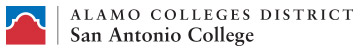 FACULTY SENATE AGENDAApril 1, 2022        Zoom Meeting  12:30 – 2:00 PM 	Zoom ID: 975 0198 0832 Welcome to the April 1, 2022 meeting of the San Antonio College Faculty Senate. This meeting is open to the public with the exception of executive sessions which, if necessary, are the final agenda item. Faculty Senate is a representative body that is elected to promote and participate in shared governance alongside our College and District Administration.   As a reminder to guests and senators, this meeting is being both recorded and photographed. AGENDA ITEMSCall to OrderNew Senator IntroductionsOfficer Nominations and ElectionsAdjournmentNext Committee of the Whole 4/12/2022 – Senator Kim HochmeisterNext Board Meeting 4/19/2022 – Senator Kim HochmeisterNext Faculty Senate Meeting:   April 22, 2022 12:30	